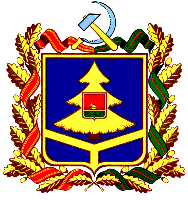 ДЕПАРТАМЕНТ ОБРАЗОВАНИЯ И НАУКИ БРЯНСКОЙ ОБЛАСТИПРИКАЗ11.03.2020 г. № 358Об итогах регионального этапаВсероссийского конкурса им. В.И. Вернадского в 2020 годуВ соответствии с планом работы ГАУДО «Брянский областной эколого-биологический центр» на 2020 год и во исполнение приказа департамента образования и науки Брянской области от 12.11.2019г. № 1626 «О проведении регионального этапа Всероссийского конкурса им. В.И.Вернадского»               с ноября 2019 года по февраль 2020 года проведен региональный этап Всероссийского конкурса им. В.И.Вернадского.Для участия в Конкурсе было представлено 38 исследовательских работ учащихся образовательных организаций.Оргкомитет отмечает высокий уровень исследовательских работ, представленных учащимися Брасовского, Брянского, Навлинского, Унечского районов, гг. Брянска и Стародуба.Вместе с тем некоторые авторы исследовательских работ не учли требований Положения о конкурсе: цели и задачи не соответствуют заявленной проблеме и изучаемой теме; нет владения методикой исследования, наличия собственных данных, анализа, выводов, отсутствуют практическая значимость и новизна исследований. Некоторые работы заимствованы из источников, на которые нет ссылок.Проведение регионального этапа Всероссийского конкурса                             им. В.И.Вернадского показал перспективы и значимость духовно-нравственного, экологического и интеллектуального развития школьников посредством приобщения к традициям российской научной школы.	Рассмотрев итоги регионального этапа Всероссийского конкурса                         им. В.И.Вернадского»ПРИКАЗЫВАЮ:1. Утвердить решение жюри об итогах регионального этапа Всероссийского конкурса им. В.И.Вернадского (Приложение 1).2. Наградить грамотами департамента образования и науки Брянской области победителей и призеров регионального этапа Всероссийского конкурса        им. В.И.Вернадского (Приложение 1).3. Наградить грамотами департамента образования и науки Брянской области педагогических работников, подготовивших победителей и призеров регионального этапа Всероссийского конкурса им. В.И.Вернадского (Приложение 2).4.  Контроль за исполнением настоящего приказа возложить на заместителя директора департамента образования и науки Брянской области Н.В.Чернякову. Директор департамента		            	Е.В.Егорова                                                                          ПРИЛОЖЕНИЕ 1                                      к приказу № 358от  11.03.2020 г. РЕШЕНИЕ ЖЮРИоб итогах регионального этапаВсероссийского конкурса им. В.И.Вернадского.Рассмотрев итоги регионального этапа Всероссийского конкурса                   им. В.И.Вернадского, жюри приняло решение:I. Определить следующих победителей и призеров:в номинации «Обществознание. Народная культура»        в номинации «Человек в современном мире. Лингвистика.                                Язык в современном мире»                                                                             ПРИЛОЖЕНИЕ 2                                      к приказу № 358от  11.03.2020 г.Список педагогических работников,подготовивших победителей и призеров регионального этапаВсероссийского конкурса  им. В.И.Вернадского.Крофта Николай Николаевич, учитель общественных дисциплин МБОУ Стародубская средняя общеобразовательная школа №1;Легоцкая Вера Сергеевна, учитель русского языка и литературы МБОУ «Гимназия №5» г.Брянска;Никитина Валентина Ильинична, учитель истории и обществознания МБОУ Салтановская средняя общеобразовательная школа Навлинского района;Обухов Алексей Николаевич, учитель МБОУ «Снежская гимназия» Брянского района;Тищенко Светлана Владимировна, учитель географии и биологии МОУ – Средняя общеобразовательная школа д.Новые Ивайтенки Унечского района;Черепова Елена Владимировна, педагог-библиотекарь МБОУ Брасовского района Локотская средняя общеобразовательная школа №3.Приказ подготовленэколого-биологическим центромисп. Калиничев Н.А.тел. 64-84-28Согласовано:заместитель директора департамента______________ Н.В.Чернякованачальник отдела_____________ Н.В.Турлаковаглавный консультант_____________О.В. Залепеева1 место-Денисенко Андрей, учащийся 10 класса МБОУ «Снежская гимназия» Брянского района, автор работы «Артиллерийские соединения в партизанском движении на Брянщине 1942 – 1943 гг» (руководитель – Обухов А.Н.);-Крысь Максим, учащийся 8 класса МОУ – Средняя общеобразовательная школа д.Новые Ивайтенки Унечского района, автор работы «Графское имение Гудовичей» (руководитель – Тищенко С.В.);2 место-  Бондарев Андрей, Седых Максим, учащиеся 8 класса МБОУ Салтановская средняя общеобразовательная школа Навлинского района, автор работы «Подвиг никогда не умирает, в памяти хранит его народ» (руководитель – Никитина В.И.);3 место-Трофимова Ольга, учащаяся 11 класса МБОУ Стародубская средняя общеобразовательная школа №1, автор работы «Маленький уголок большой страны» (руководитель – Крофта Н.Н.);  1 место-Лущик Никита, Полякова Карина, учащиеся 9 класса МБОУ «Гимназия №5» г.Брянска, авторы работы «Стилистические функции военной лексики в произведениях К.Д.Воробьева» (руководитель – Легоцкая В.С.);2 место-Вардая Диана, учащаяся 9 класса МБОУ Брасовского района Локотская средняя общеобразовательная школа №3, автор работы «Его имя носит улица» (руководитель – Черепова Е.В.);3 место-Аверченков Дмитрий, учащийся 9 класса МБОУ «Гимназия №5» г.Брянска, автор работы «Не один день… из жизни моего прадеда Аверченкова И.Я.» (руководитель – Легоцкая В.С.).